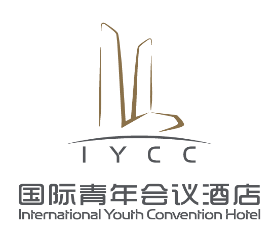 RESERVATIONS FORM 客房预订单
Block Code团队预订代码：YMZ141118
	For Hotel Use Only酒店方回复	Confirmation Date 确认日期：____________________	        Confirmation No.确认号：____________________Hotel酒店Hotel酒店Hotel酒店International Youth Convention Hotel国际青年会议酒店International Youth Convention Hotel国际青年会议酒店International Youth Convention Hotel国际青年会议酒店International Youth Convention Hotel国际青年会议酒店International Youth Convention Hotel国际青年会议酒店International Youth Convention Hotel国际青年会议酒店International Youth Convention Hotel国际青年会议酒店International Youth Convention Hotel国际青年会议酒店International Youth Convention Hotel国际青年会议酒店International Youth Convention Hotel国际青年会议酒店Address     地址Address     地址Address     地址No.8 Yecheng Road, Nanjing, China中国南京市金沙江西街9号No.8 Yecheng Road, Nanjing, China中国南京市金沙江西街9号No.8 Yecheng Road, Nanjing, China中国南京市金沙江西街9号No.8 Yecheng Road, Nanjing, China中国南京市金沙江西街9号No.8 Yecheng Road, Nanjing, China中国南京市金沙江西街9号No.8 Yecheng Road, Nanjing, China中国南京市金沙江西街9号No.8 Yecheng Road, Nanjing, China中国南京市金沙江西街9号No.8 Yecheng Road, Nanjing, China中国南京市金沙江西街9号No.8 Yecheng Road, Nanjing, China中国南京市金沙江西街9号No.8 Yecheng Road, Nanjing, China中国南京市金沙江西街9号Phone电话Phone电话Phone电话+86 25 8653 8888 Ext. Room Reservations +86 25 8653 8888转客房预订 +86 25 8653 8888 Ext. Room Reservations +86 25 8653 8888转客房预订 +86 25 8653 8888 Ext. Room Reservations +86 25 8653 8888转客房预订 +86 25 8653 8888 Ext. Room Reservations +86 25 8653 8888转客房预订 +86 25 8653 8888 Ext. Room Reservations +86 25 8653 8888转客房预订 +86 25 8653 8888 Ext. Room Reservations +86 25 8653 8888转客房预订 +86 25 8653 8888 Ext. Room Reservations +86 25 8653 8888转客房预订 +86 25 8653 8888 Ext. Room Reservations +86 25 8653 8888转客房预订 +86 25 8653 8888 Ext. Room Reservations +86 25 8653 8888转客房预订 +86 25 8653 8888 Ext. Room Reservations +86 25 8653 8888转客房预订 Email 邮件Email 邮件Email 邮件roomreservation@jinsailhotels.comroomreservation@jinsailhotels.comroomreservation@jinsailhotels.comroomreservation@jinsailhotels.comroomreservation@jinsailhotels.comroomreservation@jinsailhotels.comroomreservation@jinsailhotels.comroomreservation@jinsailhotels.comroomreservation@jinsailhotels.comroomreservation@jinsailhotels.comRESERVATION DETAILS预订细节RESERVATION DETAILS预订细节RESERVATION DETAILS预订细节RESERVATION DETAILS预订细节RESERVATION DETAILS预订细节RESERVATION DETAILS预订细节RESERVATION DETAILS预订细节RESERVATION DETAILS预订细节RESERVATION DETAILS预订细节RESERVATION DETAILS预订细节RESERVATION DETAILS预订细节RESERVATION DETAILS预订细节RESERVATION DETAILS预订细节Check-in Date入住日期D/日M/月D/日M/月D/日M/月D/日M/月Arrival Flight抵达航班ETA:预计抵达ETA:预计抵达Check-out Date离店日期D/日M/月D/日M/月D/日M/月D/日M/月Departure Flight离港航班ETD:预计离港ETD:预计离港Last Name姓First Name名Mobile手机Email邮件Room Type房型Room Type房型Room Type房型Room Type房型Room Rate房价Room Rate房价Room Rate房价Number Of Rooms房间数Number Of Rooms房间数Number Of Rooms房间数Number Of Rooms房间数   King Size Bed Room                                 RMB600  Incl. 1-2 Breakfast    大床房                                                       人民币600元 含1-2份早餐                _______________    Twin  Beds  Room                                    RMB600  Incl. 1-2 Breakfast    双床房                                                       人民币600元 含1-2份早餐                _______________    Suite                                                        RMB900  Incl. 1-2 Breakfast    套房                                                         人民币900元 含1-2份早餐                  _______________    King Size Bed Room                                 RMB600  Incl. 1-2 Breakfast    大床房                                                       人民币600元 含1-2份早餐                _______________    Twin  Beds  Room                                    RMB600  Incl. 1-2 Breakfast    双床房                                                       人民币600元 含1-2份早餐                _______________    Suite                                                        RMB900  Incl. 1-2 Breakfast    套房                                                         人民币900元 含1-2份早餐                  _______________    King Size Bed Room                                 RMB600  Incl. 1-2 Breakfast    大床房                                                       人民币600元 含1-2份早餐                _______________    Twin  Beds  Room                                    RMB600  Incl. 1-2 Breakfast    双床房                                                       人民币600元 含1-2份早餐                _______________    Suite                                                        RMB900  Incl. 1-2 Breakfast    套房                                                         人民币900元 含1-2份早餐                  _______________    King Size Bed Room                                 RMB600  Incl. 1-2 Breakfast    大床房                                                       人民币600元 含1-2份早餐                _______________    Twin  Beds  Room                                    RMB600  Incl. 1-2 Breakfast    双床房                                                       人民币600元 含1-2份早餐                _______________    Suite                                                        RMB900  Incl. 1-2 Breakfast    套房                                                         人民币900元 含1-2份早餐                  _______________    King Size Bed Room                                 RMB600  Incl. 1-2 Breakfast    大床房                                                       人民币600元 含1-2份早餐                _______________    Twin  Beds  Room                                    RMB600  Incl. 1-2 Breakfast    双床房                                                       人民币600元 含1-2份早餐                _______________    Suite                                                        RMB900  Incl. 1-2 Breakfast    套房                                                         人民币900元 含1-2份早餐                  _______________    King Size Bed Room                                 RMB600  Incl. 1-2 Breakfast    大床房                                                       人民币600元 含1-2份早餐                _______________    Twin  Beds  Room                                    RMB600  Incl. 1-2 Breakfast    双床房                                                       人民币600元 含1-2份早餐                _______________    Suite                                                        RMB900  Incl. 1-2 Breakfast    套房                                                         人民币900元 含1-2份早餐                  _______________    King Size Bed Room                                 RMB600  Incl. 1-2 Breakfast    大床房                                                       人民币600元 含1-2份早餐                _______________    Twin  Beds  Room                                    RMB600  Incl. 1-2 Breakfast    双床房                                                       人民币600元 含1-2份早餐                _______________    Suite                                                        RMB900  Incl. 1-2 Breakfast    套房                                                         人民币900元 含1-2份早餐                  _______________    King Size Bed Room                                 RMB600  Incl. 1-2 Breakfast    大床房                                                       人民币600元 含1-2份早餐                _______________    Twin  Beds  Room                                    RMB600  Incl. 1-2 Breakfast    双床房                                                       人民币600元 含1-2份早餐                _______________    Suite                                                        RMB900  Incl. 1-2 Breakfast    套房                                                         人民币900元 含1-2份早餐                  _______________    King Size Bed Room                                 RMB600  Incl. 1-2 Breakfast    大床房                                                       人民币600元 含1-2份早餐                _______________    Twin  Beds  Room                                    RMB600  Incl. 1-2 Breakfast    双床房                                                       人民币600元 含1-2份早餐                _______________    Suite                                                        RMB900  Incl. 1-2 Breakfast    套房                                                         人民币900元 含1-2份早餐                  _______________ Remarks备注All rates quoted are inclusive 10% service charge and 6% tax.所有价格均已包含10%服务费和6%税费。Preferences indicated are not on guaranteed basis but subject to availability.客人特殊需求视酒店实际情况而定，不能作为担保。Please send your reservation form to roomreservation@jinsailhotels.com RESERVATION GUARANTEE预订担保Remarks备注All rates quoted are inclusive 10% service charge and 6% tax.所有价格均已包含10%服务费和6%税费。Preferences indicated are not on guaranteed basis but subject to availability.客人特殊需求视酒店实际情况而定，不能作为担保。Please send your reservation form to roomreservation@jinsailhotels.com RESERVATION GUARANTEE预订担保Remarks备注All rates quoted are inclusive 10% service charge and 6% tax.所有价格均已包含10%服务费和6%税费。Preferences indicated are not on guaranteed basis but subject to availability.客人特殊需求视酒店实际情况而定，不能作为担保。Please send your reservation form to roomreservation@jinsailhotels.com RESERVATION GUARANTEE预订担保Remarks备注All rates quoted are inclusive 10% service charge and 6% tax.所有价格均已包含10%服务费和6%税费。Preferences indicated are not on guaranteed basis but subject to availability.客人特殊需求视酒店实际情况而定，不能作为担保。Please send your reservation form to roomreservation@jinsailhotels.com RESERVATION GUARANTEE预订担保Remarks备注All rates quoted are inclusive 10% service charge and 6% tax.所有价格均已包含10%服务费和6%税费。Preferences indicated are not on guaranteed basis but subject to availability.客人特殊需求视酒店实际情况而定，不能作为担保。Please send your reservation form to roomreservation@jinsailhotels.com RESERVATION GUARANTEE预订担保Remarks备注All rates quoted are inclusive 10% service charge and 6% tax.所有价格均已包含10%服务费和6%税费。Preferences indicated are not on guaranteed basis but subject to availability.客人特殊需求视酒店实际情况而定，不能作为担保。Please send your reservation form to roomreservation@jinsailhotels.com RESERVATION GUARANTEE预订担保Remarks备注All rates quoted are inclusive 10% service charge and 6% tax.所有价格均已包含10%服务费和6%税费。Preferences indicated are not on guaranteed basis but subject to availability.客人特殊需求视酒店实际情况而定，不能作为担保。Please send your reservation form to roomreservation@jinsailhotels.com RESERVATION GUARANTEE预订担保Remarks备注All rates quoted are inclusive 10% service charge and 6% tax.所有价格均已包含10%服务费和6%税费。Preferences indicated are not on guaranteed basis but subject to availability.客人特殊需求视酒店实际情况而定，不能作为担保。Please send your reservation form to roomreservation@jinsailhotels.com RESERVATION GUARANTEE预订担保Remarks备注All rates quoted are inclusive 10% service charge and 6% tax.所有价格均已包含10%服务费和6%税费。Preferences indicated are not on guaranteed basis but subject to availability.客人特殊需求视酒店实际情况而定，不能作为担保。Please send your reservation form to roomreservation@jinsailhotels.com RESERVATION GUARANTEE预订担保Remarks备注All rates quoted are inclusive 10% service charge and 6% tax.所有价格均已包含10%服务费和6%税费。Preferences indicated are not on guaranteed basis but subject to availability.客人特殊需求视酒店实际情况而定，不能作为担保。Please send your reservation form to roomreservation@jinsailhotels.com RESERVATION GUARANTEE预订担保Remarks备注All rates quoted are inclusive 10% service charge and 6% tax.所有价格均已包含10%服务费和6%税费。Preferences indicated are not on guaranteed basis but subject to availability.客人特殊需求视酒店实际情况而定，不能作为担保。Please send your reservation form to roomreservation@jinsailhotels.com RESERVATION GUARANTEE预订担保Remarks备注All rates quoted are inclusive 10% service charge and 6% tax.所有价格均已包含10%服务费和6%税费。Preferences indicated are not on guaranteed basis but subject to availability.客人特殊需求视酒店实际情况而定，不能作为担保。Please send your reservation form to roomreservation@jinsailhotels.com RESERVATION GUARANTEE预订担保A credit card guarantee is required at the point of reservation.所有预订房间需要信用卡担保Any late cancellation Within 24 hours or no shows will result in a full payment of one night accommodation charge.  This fee will automatically be charged to the credit card given as guarantee. 在24小时以内的任何预订房间的取消或者预订未抵达，须支付所取消或未抵达房间一晚的房间费用。这个费用将直接从担保信用卡中自动扣除。A credit card guarantee is required at the point of reservation.所有预订房间需要信用卡担保Any late cancellation Within 24 hours or no shows will result in a full payment of one night accommodation charge.  This fee will automatically be charged to the credit card given as guarantee. 在24小时以内的任何预订房间的取消或者预订未抵达，须支付所取消或未抵达房间一晚的房间费用。这个费用将直接从担保信用卡中自动扣除。A credit card guarantee is required at the point of reservation.所有预订房间需要信用卡担保Any late cancellation Within 24 hours or no shows will result in a full payment of one night accommodation charge.  This fee will automatically be charged to the credit card given as guarantee. 在24小时以内的任何预订房间的取消或者预订未抵达，须支付所取消或未抵达房间一晚的房间费用。这个费用将直接从担保信用卡中自动扣除。A credit card guarantee is required at the point of reservation.所有预订房间需要信用卡担保Any late cancellation Within 24 hours or no shows will result in a full payment of one night accommodation charge.  This fee will automatically be charged to the credit card given as guarantee. 在24小时以内的任何预订房间的取消或者预订未抵达，须支付所取消或未抵达房间一晚的房间费用。这个费用将直接从担保信用卡中自动扣除。A credit card guarantee is required at the point of reservation.所有预订房间需要信用卡担保Any late cancellation Within 24 hours or no shows will result in a full payment of one night accommodation charge.  This fee will automatically be charged to the credit card given as guarantee. 在24小时以内的任何预订房间的取消或者预订未抵达，须支付所取消或未抵达房间一晚的房间费用。这个费用将直接从担保信用卡中自动扣除。A credit card guarantee is required at the point of reservation.所有预订房间需要信用卡担保Any late cancellation Within 24 hours or no shows will result in a full payment of one night accommodation charge.  This fee will automatically be charged to the credit card given as guarantee. 在24小时以内的任何预订房间的取消或者预订未抵达，须支付所取消或未抵达房间一晚的房间费用。这个费用将直接从担保信用卡中自动扣除。A credit card guarantee is required at the point of reservation.所有预订房间需要信用卡担保Any late cancellation Within 24 hours or no shows will result in a full payment of one night accommodation charge.  This fee will automatically be charged to the credit card given as guarantee. 在24小时以内的任何预订房间的取消或者预订未抵达，须支付所取消或未抵达房间一晚的房间费用。这个费用将直接从担保信用卡中自动扣除。A credit card guarantee is required at the point of reservation.所有预订房间需要信用卡担保Any late cancellation Within 24 hours or no shows will result in a full payment of one night accommodation charge.  This fee will automatically be charged to the credit card given as guarantee. 在24小时以内的任何预订房间的取消或者预订未抵达，须支付所取消或未抵达房间一晚的房间费用。这个费用将直接从担保信用卡中自动扣除。A credit card guarantee is required at the point of reservation.所有预订房间需要信用卡担保Any late cancellation Within 24 hours or no shows will result in a full payment of one night accommodation charge.  This fee will automatically be charged to the credit card given as guarantee. 在24小时以内的任何预订房间的取消或者预订未抵达，须支付所取消或未抵达房间一晚的房间费用。这个费用将直接从担保信用卡中自动扣除。A credit card guarantee is required at the point of reservation.所有预订房间需要信用卡担保Any late cancellation Within 24 hours or no shows will result in a full payment of one night accommodation charge.  This fee will automatically be charged to the credit card given as guarantee. 在24小时以内的任何预订房间的取消或者预订未抵达，须支付所取消或未抵达房间一晚的房间费用。这个费用将直接从担保信用卡中自动扣除。A credit card guarantee is required at the point of reservation.所有预订房间需要信用卡担保Any late cancellation Within 24 hours or no shows will result in a full payment of one night accommodation charge.  This fee will automatically be charged to the credit card given as guarantee. 在24小时以内的任何预订房间的取消或者预订未抵达，须支付所取消或未抵达房间一晚的房间费用。这个费用将直接从担保信用卡中自动扣除。A credit card guarantee is required at the point of reservation.所有预订房间需要信用卡担保Any late cancellation Within 24 hours or no shows will result in a full payment of one night accommodation charge.  This fee will automatically be charged to the credit card given as guarantee. 在24小时以内的任何预订房间的取消或者预订未抵达，须支付所取消或未抵达房间一晚的房间费用。这个费用将直接从担保信用卡中自动扣除。Credit Card Info. :信用卡号及有效期：Credit Card Info. :信用卡号及有效期：Card Number/卡号：Expiration/有效期：M/月      Y/年Card Number/卡号：Expiration/有效期：M/月      Y/年Card Number/卡号：Expiration/有效期：M/月      Y/年Card Number/卡号：Expiration/有效期：M/月      Y/年Card Number/卡号：Expiration/有效期：M/月      Y/年Card Number/卡号：Expiration/有效期：M/月      Y/年Card Number/卡号：Expiration/有效期：M/月      Y/年Card Number/卡号：Expiration/有效期：M/月      Y/年Card Number/卡号：Expiration/有效期：M/月      Y/年Card Number/卡号：Expiration/有效期：M/月      Y/年TERMS AND CONDITIONS条款TERMS AND CONDITIONS条款TERMS AND CONDITIONS条款TERMS AND CONDITIONS条款TERMS AND CONDITIONS条款TERMS AND CONDITIONS条款TERMS AND CONDITIONS条款TERMS AND CONDITIONS条款TERMS AND CONDITIONS条款TERMS AND CONDITIONS条款TERMS AND CONDITIONS条款TERMS AND CONDITIONS条款All reservation to be confirmed subject to availability at the time of booking.酒店将在接到预订信息后确认可卖房型。Check-in time is after 14:00hrs and check-out time is before 12:00hrs.  For any guests who would like immediate guaranteed access to their rooms prior to 14:00hrs check-in time, the room should be reserved from the previous evening.  This will incur an additional one-night accommodation charge.我们的入住时间为到达当天的下午2点后。我们会竭尽所能在下午2点前做好充分的准备。若您的客人可能会提早抵店，我们建议您为其预留前一天的房间，可享受以上特价。Our check-out time is 12:00hr on the day of departure. Should your guests wish to check out after the normal check-out time, it will be charged additional 50% of the room rate quoted if check-out before 6pm; full room rate will be charged if check-out after 6pm.  .我们的离店时间为离店当天中午的12点前。若客人要求延迟退房至下午6点前，酒店会另收取50%的房费；如退房延迟至下午6点后，酒店会收取全天房费。By providing above mentioned credit card details, cardholder agrees to the reservation guarantee policy.信用卡持有者同意以上所有详细信息All reservation to be confirmed subject to availability at the time of booking.酒店将在接到预订信息后确认可卖房型。Check-in time is after 14:00hrs and check-out time is before 12:00hrs.  For any guests who would like immediate guaranteed access to their rooms prior to 14:00hrs check-in time, the room should be reserved from the previous evening.  This will incur an additional one-night accommodation charge.我们的入住时间为到达当天的下午2点后。我们会竭尽所能在下午2点前做好充分的准备。若您的客人可能会提早抵店，我们建议您为其预留前一天的房间，可享受以上特价。Our check-out time is 12:00hr on the day of departure. Should your guests wish to check out after the normal check-out time, it will be charged additional 50% of the room rate quoted if check-out before 6pm; full room rate will be charged if check-out after 6pm.  .我们的离店时间为离店当天中午的12点前。若客人要求延迟退房至下午6点前，酒店会另收取50%的房费；如退房延迟至下午6点后，酒店会收取全天房费。By providing above mentioned credit card details, cardholder agrees to the reservation guarantee policy.信用卡持有者同意以上所有详细信息All reservation to be confirmed subject to availability at the time of booking.酒店将在接到预订信息后确认可卖房型。Check-in time is after 14:00hrs and check-out time is before 12:00hrs.  For any guests who would like immediate guaranteed access to their rooms prior to 14:00hrs check-in time, the room should be reserved from the previous evening.  This will incur an additional one-night accommodation charge.我们的入住时间为到达当天的下午2点后。我们会竭尽所能在下午2点前做好充分的准备。若您的客人可能会提早抵店，我们建议您为其预留前一天的房间，可享受以上特价。Our check-out time is 12:00hr on the day of departure. Should your guests wish to check out after the normal check-out time, it will be charged additional 50% of the room rate quoted if check-out before 6pm; full room rate will be charged if check-out after 6pm.  .我们的离店时间为离店当天中午的12点前。若客人要求延迟退房至下午6点前，酒店会另收取50%的房费；如退房延迟至下午6点后，酒店会收取全天房费。By providing above mentioned credit card details, cardholder agrees to the reservation guarantee policy.信用卡持有者同意以上所有详细信息All reservation to be confirmed subject to availability at the time of booking.酒店将在接到预订信息后确认可卖房型。Check-in time is after 14:00hrs and check-out time is before 12:00hrs.  For any guests who would like immediate guaranteed access to their rooms prior to 14:00hrs check-in time, the room should be reserved from the previous evening.  This will incur an additional one-night accommodation charge.我们的入住时间为到达当天的下午2点后。我们会竭尽所能在下午2点前做好充分的准备。若您的客人可能会提早抵店，我们建议您为其预留前一天的房间，可享受以上特价。Our check-out time is 12:00hr on the day of departure. Should your guests wish to check out after the normal check-out time, it will be charged additional 50% of the room rate quoted if check-out before 6pm; full room rate will be charged if check-out after 6pm.  .我们的离店时间为离店当天中午的12点前。若客人要求延迟退房至下午6点前，酒店会另收取50%的房费；如退房延迟至下午6点后，酒店会收取全天房费。By providing above mentioned credit card details, cardholder agrees to the reservation guarantee policy.信用卡持有者同意以上所有详细信息All reservation to be confirmed subject to availability at the time of booking.酒店将在接到预订信息后确认可卖房型。Check-in time is after 14:00hrs and check-out time is before 12:00hrs.  For any guests who would like immediate guaranteed access to their rooms prior to 14:00hrs check-in time, the room should be reserved from the previous evening.  This will incur an additional one-night accommodation charge.我们的入住时间为到达当天的下午2点后。我们会竭尽所能在下午2点前做好充分的准备。若您的客人可能会提早抵店，我们建议您为其预留前一天的房间，可享受以上特价。Our check-out time is 12:00hr on the day of departure. Should your guests wish to check out after the normal check-out time, it will be charged additional 50% of the room rate quoted if check-out before 6pm; full room rate will be charged if check-out after 6pm.  .我们的离店时间为离店当天中午的12点前。若客人要求延迟退房至下午6点前，酒店会另收取50%的房费；如退房延迟至下午6点后，酒店会收取全天房费。By providing above mentioned credit card details, cardholder agrees to the reservation guarantee policy.信用卡持有者同意以上所有详细信息All reservation to be confirmed subject to availability at the time of booking.酒店将在接到预订信息后确认可卖房型。Check-in time is after 14:00hrs and check-out time is before 12:00hrs.  For any guests who would like immediate guaranteed access to their rooms prior to 14:00hrs check-in time, the room should be reserved from the previous evening.  This will incur an additional one-night accommodation charge.我们的入住时间为到达当天的下午2点后。我们会竭尽所能在下午2点前做好充分的准备。若您的客人可能会提早抵店，我们建议您为其预留前一天的房间，可享受以上特价。Our check-out time is 12:00hr on the day of departure. Should your guests wish to check out after the normal check-out time, it will be charged additional 50% of the room rate quoted if check-out before 6pm; full room rate will be charged if check-out after 6pm.  .我们的离店时间为离店当天中午的12点前。若客人要求延迟退房至下午6点前，酒店会另收取50%的房费；如退房延迟至下午6点后，酒店会收取全天房费。By providing above mentioned credit card details, cardholder agrees to the reservation guarantee policy.信用卡持有者同意以上所有详细信息All reservation to be confirmed subject to availability at the time of booking.酒店将在接到预订信息后确认可卖房型。Check-in time is after 14:00hrs and check-out time is before 12:00hrs.  For any guests who would like immediate guaranteed access to their rooms prior to 14:00hrs check-in time, the room should be reserved from the previous evening.  This will incur an additional one-night accommodation charge.我们的入住时间为到达当天的下午2点后。我们会竭尽所能在下午2点前做好充分的准备。若您的客人可能会提早抵店，我们建议您为其预留前一天的房间，可享受以上特价。Our check-out time is 12:00hr on the day of departure. Should your guests wish to check out after the normal check-out time, it will be charged additional 50% of the room rate quoted if check-out before 6pm; full room rate will be charged if check-out after 6pm.  .我们的离店时间为离店当天中午的12点前。若客人要求延迟退房至下午6点前，酒店会另收取50%的房费；如退房延迟至下午6点后，酒店会收取全天房费。By providing above mentioned credit card details, cardholder agrees to the reservation guarantee policy.信用卡持有者同意以上所有详细信息All reservation to be confirmed subject to availability at the time of booking.酒店将在接到预订信息后确认可卖房型。Check-in time is after 14:00hrs and check-out time is before 12:00hrs.  For any guests who would like immediate guaranteed access to their rooms prior to 14:00hrs check-in time, the room should be reserved from the previous evening.  This will incur an additional one-night accommodation charge.我们的入住时间为到达当天的下午2点后。我们会竭尽所能在下午2点前做好充分的准备。若您的客人可能会提早抵店，我们建议您为其预留前一天的房间，可享受以上特价。Our check-out time is 12:00hr on the day of departure. Should your guests wish to check out after the normal check-out time, it will be charged additional 50% of the room rate quoted if check-out before 6pm; full room rate will be charged if check-out after 6pm.  .我们的离店时间为离店当天中午的12点前。若客人要求延迟退房至下午6点前，酒店会另收取50%的房费；如退房延迟至下午6点后，酒店会收取全天房费。By providing above mentioned credit card details, cardholder agrees to the reservation guarantee policy.信用卡持有者同意以上所有详细信息All reservation to be confirmed subject to availability at the time of booking.酒店将在接到预订信息后确认可卖房型。Check-in time is after 14:00hrs and check-out time is before 12:00hrs.  For any guests who would like immediate guaranteed access to their rooms prior to 14:00hrs check-in time, the room should be reserved from the previous evening.  This will incur an additional one-night accommodation charge.我们的入住时间为到达当天的下午2点后。我们会竭尽所能在下午2点前做好充分的准备。若您的客人可能会提早抵店，我们建议您为其预留前一天的房间，可享受以上特价。Our check-out time is 12:00hr on the day of departure. Should your guests wish to check out after the normal check-out time, it will be charged additional 50% of the room rate quoted if check-out before 6pm; full room rate will be charged if check-out after 6pm.  .我们的离店时间为离店当天中午的12点前。若客人要求延迟退房至下午6点前，酒店会另收取50%的房费；如退房延迟至下午6点后，酒店会收取全天房费。By providing above mentioned credit card details, cardholder agrees to the reservation guarantee policy.信用卡持有者同意以上所有详细信息All reservation to be confirmed subject to availability at the time of booking.酒店将在接到预订信息后确认可卖房型。Check-in time is after 14:00hrs and check-out time is before 12:00hrs.  For any guests who would like immediate guaranteed access to their rooms prior to 14:00hrs check-in time, the room should be reserved from the previous evening.  This will incur an additional one-night accommodation charge.我们的入住时间为到达当天的下午2点后。我们会竭尽所能在下午2点前做好充分的准备。若您的客人可能会提早抵店，我们建议您为其预留前一天的房间，可享受以上特价。Our check-out time is 12:00hr on the day of departure. Should your guests wish to check out after the normal check-out time, it will be charged additional 50% of the room rate quoted if check-out before 6pm; full room rate will be charged if check-out after 6pm.  .我们的离店时间为离店当天中午的12点前。若客人要求延迟退房至下午6点前，酒店会另收取50%的房费；如退房延迟至下午6点后，酒店会收取全天房费。By providing above mentioned credit card details, cardholder agrees to the reservation guarantee policy.信用卡持有者同意以上所有详细信息All reservation to be confirmed subject to availability at the time of booking.酒店将在接到预订信息后确认可卖房型。Check-in time is after 14:00hrs and check-out time is before 12:00hrs.  For any guests who would like immediate guaranteed access to their rooms prior to 14:00hrs check-in time, the room should be reserved from the previous evening.  This will incur an additional one-night accommodation charge.我们的入住时间为到达当天的下午2点后。我们会竭尽所能在下午2点前做好充分的准备。若您的客人可能会提早抵店，我们建议您为其预留前一天的房间，可享受以上特价。Our check-out time is 12:00hr on the day of departure. Should your guests wish to check out after the normal check-out time, it will be charged additional 50% of the room rate quoted if check-out before 6pm; full room rate will be charged if check-out after 6pm.  .我们的离店时间为离店当天中午的12点前。若客人要求延迟退房至下午6点前，酒店会另收取50%的房费；如退房延迟至下午6点后，酒店会收取全天房费。By providing above mentioned credit card details, cardholder agrees to the reservation guarantee policy.信用卡持有者同意以上所有详细信息All reservation to be confirmed subject to availability at the time of booking.酒店将在接到预订信息后确认可卖房型。Check-in time is after 14:00hrs and check-out time is before 12:00hrs.  For any guests who would like immediate guaranteed access to their rooms prior to 14:00hrs check-in time, the room should be reserved from the previous evening.  This will incur an additional one-night accommodation charge.我们的入住时间为到达当天的下午2点后。我们会竭尽所能在下午2点前做好充分的准备。若您的客人可能会提早抵店，我们建议您为其预留前一天的房间，可享受以上特价。Our check-out time is 12:00hr on the day of departure. Should your guests wish to check out after the normal check-out time, it will be charged additional 50% of the room rate quoted if check-out before 6pm; full room rate will be charged if check-out after 6pm.  .我们的离店时间为离店当天中午的12点前。若客人要求延迟退房至下午6点前，酒店会另收取50%的房费；如退房延迟至下午6点后，酒店会收取全天房费。By providing above mentioned credit card details, cardholder agrees to the reservation guarantee policy.信用卡持有者同意以上所有详细信息